P.E lessons - Week 4  - Thursday  28th January                                                          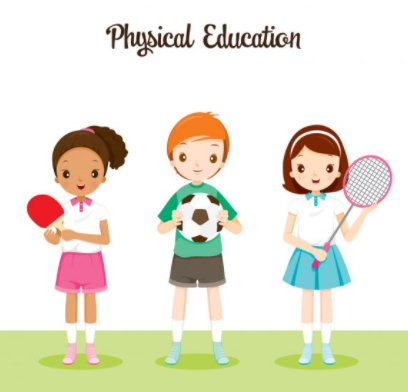 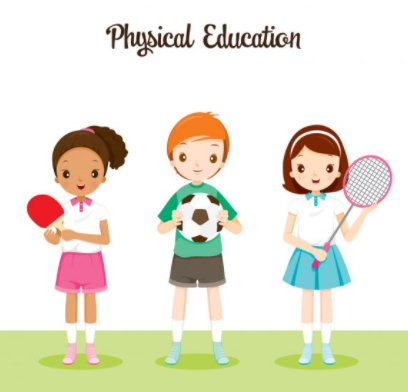 Enjoy taking part in some online PE lessons….Remember to warm up first in a safe space and then…Disney Shake up Games Use the link https://www.nhs.uk/10-minute-shake-up/shake-ups?filter=zootropolisOr search NHS ten-minute shake up gamesAnd choose three new activities to try. Joe Wicks PENext, we would like you to do a workout with Joe Wicks – there’s a bit of a geography quiz for you in there too!https://www.youtube.com/watch?v=hnOtrnh80hsIf you are working from a paper pack at home, please type in the website address above exactly as you see it above if you can, or just get active at home!Have fun!